     PHÒNG GD&ĐT BẾN CÁT                               CỘNG HÒA XÃ HỘI CHỦ NGHĨA VIỆT NAM     TRƯỜNG TIỂU HỌC AN SƠN		       Độc lập – Tự do – Hạnh phúc                ______________________					  _________________________________________                						      An Điền , ngày  1 tháng  9  năm 2016THÔNG BÁONội dung thực hiện 3 công khai(Theo Thông tư số 09/2009/TT-BGDĐT ngày 07 tháng 5 năm 2009 của Bộ trưởng Bộ Giáo dục và Đào tạo)Cam kết chất lượng giáo dục của cơ sở giáo dục phổ thôngNăm học 2016 - 2017                                                    HIỆU TRƯỞNG                                                         Phạm Văn Lai            PHÒNG GD&ĐT BẾN CÁT                               CỘNG HÒA XÃ HỘI CHỦ NGHĨA VIỆT NAM     TRƯỜNG TIỂU HỌC AN SƠN			  Độc lập – Tự do – Hạnh phúc                ______________________					  _________________________________________                						       An Sơn, ngày  29  tháng  12  năm 2016THÔNG BÁONội dung thực hiện 3 công khai(Theo Thông tư số 09/2009/TT-BGDĐT ngày 07 tháng 5 năm 2009 của Bộ trưởng Bộ Giáo dục và Đào tạo)Công khai thông tin chất lượng giáo dục thực tếcuối học kỳ I Năm học 2016 - 2017Đơn vị: học sinh                                                    HIỆU TRƯỞNG            PHÒNG GD&ĐT BẾN CÁT                               CỘNG HÒA XÃ HỘI CHỦ NGHĨA VIỆT NAM     TRƯỜNG TIỂU HỌC AN SƠN			  Độc lập – Tự do – Hạnh phúc                ______________________					  _________________________________________                						       An Sơn, ngày  24  tháng  3  năm 2017THÔNG BÁONội dung thực hiện 3 công khai(Theo Thông tư số 09/2009/TT-BGDĐT ngày 07 tháng 5 năm 2009 của Bộ trưởng Bộ Giáo dục và Đào tạo)Công khai thông tin chất lượng giáo dục thực tếgiữa học kỳ II  Năm học 2016 - 2017Đơn vị: học sinh                                                    HIỆU TRƯỞNG                                                PHẠM VĂN LAI            PHÒNG GD&ĐT BẾN CÁT                            CỘNG HÒA XÃ HỘI CHỦ NGHĨA VIỆT NAM     TRƯỜNG TIỂU HỌC AN SƠN	              Độc lập – Tự do – Hạnh phúc                ______________________				     ____________________________________                    						      An Điền , ngày  1  tháng  9  năm 2016Công khai thông tin cơ sở vật chất của trườngNăm học 2016 – 2017(*Theo Quyết định số 07/2007/QĐ-BGĐT ngày 02/4/2007 của Bộ GDĐT ban hành Điều lệ trường trung học cơ sở, trường trung học phổ thông và trường phổ thông có nhiều cấp học và Quyết định số 08/2005/QĐ-BYT ngày 11/3/2005 của Bộ Y tế quy định về tiêu chuẩn vệ sinh đối với các loại nhà tiêu).                                                                                                   HIỆU TRƯỞNGTải tệp đính kèm Công khai Dự toán Thu- Chi ngân sách năm 2016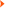  Công khai các khoản Thu-Chi các quỹ Học Kỳ I năm học 2016-2017 Thông báo công khai kế hoạch thu chi các quỹ năm học 2016-2017 Quy chế chi tiêu nội bộ năm 2016 Thông báo Công khai Quyết toán Thu, chi các quỹ Năm học 2015-2016 Công khai Quy chế chi tiêu nội bộ Năm học 2016-2017. Công khai cơ sở vật chất Năm học 2016-2017 Kế hoạch thực hiện ba công khai Năm học 2016-2017. Báo cáo kết quả thực hiện ba công khai Năm học 2015-2016 Công khai Kế hoạch-Dự toán thu chi các quỹ Năm học 2016-2017. Công khai tài chính tại Hội nghị Cán bộ công chức và lao động Năm học 2016-2017 Kế hoạch thực hiện 3 công khai năm học 2016-2017Xem thêm           PHÒNG GD&ĐT BẾN CÁT                          CỘNG HÒA XÃ HỘI CHỦ NGHĨA VIỆT NAM     TRƯỜNG TIỂU HỌC AN SƠN			  Độc lập – Tự do – Hạnh phúc                ______________________					  _________________________________________                						      An sơn , ngày  1 tháng  9  năm 2016THÔNG BÁONội dung thực hiện 3 công khai(Theo Thông tư số 09/2009/TT-BGDĐT ngày 07 tháng 5 năm 2009 của Bộ trưởng Bộ Giáo dục và Đào tạo)Công khai thông tin về đội ngũ nhà giáo, cán bộ quản lý và nhân viênNăm học 2016 – 2017                                                    HIỆU TRƯỞNGSTTNội dungChia theo khối lớpChia theo khối lớpSTTNội dungLớp 1Lớp 2,3,4,5IĐiều kiện tuyển sinh - Tất cả trẻ sinh năm 2010.- Có HKTT hoặc tạm trú Xã An Điền- Đủ điều kiện lên lớp.- Đủ hồ sơ theo quy định, đúng tuyến trường.- Có HKTT hoặc tạm trú  ở xã An ĐiềnIIChương trình giáo dục mà cơ sở giáo dục tuân thủ- Thực hiện chương trình theo quy định của Bộ GD&ĐT theo quyết định 06/2006 BGD&ĐT- Đảm bảo dạy đủ các môn theo quy định.- Thực hiện chương trình theo quy định của Bộ GD&ĐT theo quyết định 06/2006 BGD&ĐT- Đảm bảo dạy đủ các môn theo quy định.IIIYêu cầu về phối hợp giữa cơ sở giáo dục và gia đình. Yêu cầu về thái độ học tập của học sinh- Nhà trường tổ chức giảng dạy và giáo dục học sinh theo quy định của Bộ GD&ĐT.- Gia đình quản lí việc học và làm bài ở nhà của HS và thường xuyên kết hợp chặt chẽ với nhà trường trong việc giáo dục học sinh.- Học sinh chuẩn bị và làm bài đầy đủ, chủ động, tích cực trong học tập, thực hiện đầy đủ nội quy quy định nhà trường .- Nhà trường tổ chức giảng dạy và giáo dục học sinh theo quy định của Bộ GD&ĐT.- Gia đình quản lí việc học và làm bài ở nhà của HS và thường xuyên kết hợp chặt chẽ với nhà trường trong việc giáo dục học sinh.- Học sinh chuẩn bị và làm bài đầy đủ, chủ động, tích cực trong học tập, thực hiện đầy đủ nội quy quy định nhà trường .IVĐiều kiện cơ sở vật chất của cơ sở giáo dục cam kết phục vụ học sinh (như các loại phòng phục vụ học tập, thiết bị dạy học, tin học ...)- Có đủ phòng học 1 buổi/ngày.- Có Phòng Thư viện-Thiết bị dạy học.- Trang thiết bị dạy học tạm  đủ.- Có đủ phòng học 1 buổi/ngày.- Có Phòng Thư viện-Thiết bị dạy học.- Trang thiết bị dạy học tạm  đủ.VCác hoạt động hỗ trợ học tập, sinh hoạt của học sinh ở cơ sở giáo dục- Tổ chức các hoạt động và phong trào thi đua học tốt.- Tổ chức các phong trào giáo dục truyền thống, đạo đức, pháp luật và phòng chống các tệ nạn xã hội, phòng chống bệnh tật, rèn kỹ năng sống- Tổ chức tham quan dã ngoại.- Tổ chức các hoạt động và phong trào thi đua học tốt.- Tổ chức các phong trào giáo dục truyền thống, đạo đức, pháp luật và phòng chống các tệ nạn xã hội, phòng chống bệnh tật, rèn kỹ năng sống- Tổ chức tham quan dã ngoại.VIĐội ngũ giáo viên, cán bộ quản lý, phương pháp quản lý của cơ sở giáo dục- Đội ngũ cán bộ giáo viên còn thiếu , phân công chưa phù hợp với nghiệp vụ chuyên môn ( do không có GV bộ môn : nhạc , thể dục , mỹ thuật )- Phương pháp quản lí linh hoạt, hiệu quả nhằm nâng cao chất lượng giáo dục.- Đội ngũ cán bộ giáo viên còn thiếu , phân công chưa phù hợp với nghiệp vụ chuyên môn ( do không có GV bộ môn : nhạc , thể dục , mỹ thuật )- Phương pháp quản lí linh hoạt, hiệu quả nhằm nâng cao chất lượng giáo dục.VIIKết quả đạo đức, học tập, sức khỏe của học sinh dự kiến đạt được- Không có học sinh vi phạm pháp luật.- Về năng lực, phẩm chất: đạt 99.% trở lên.- Học sinh hoàn thành chương trình lớp học đạt 97.5% trở lên.- Học sinh lớp 5 hoàn thành CTTH 100%.- Không có học sinh vi phạm pháp luật.- Về năng lực, phẩm chất: đạt 99.% trở lên.- Học sinh hoàn thành chương trình lớp học đạt 97.5% trở lên.- Học sinh lớp 5 hoàn thành CTTH 100%.VIIIKhả năng học tập tiếp tục của học sinh- Học sinh có khả năng tiếp tục học tập ờ cấp học cao hơn.- Học sinh có khả năng tiếp tục học tập ờ cấp học cao hơn.STTNội dungTổng sốChia ra theo khối lớpChia ra theo khối lớpChia ra theo khối lớpChia ra theo khối lớpChia ra theo khối lớpSTTNội dungTổng sốLớp 1Lớp 2Lớp 3Lớp 4Lớp 5ITổng số học sinh2194330513560IIVề kết quả học tập của học sinh1Tiếng Việt219aHoàn thành (tỷ lệ so với tổng số)(95,9%)86%93,4%98%(100%)(100%)bChưa hoàn thành (tỷ lệ so với tổng số)(4,1%)14%6.6%2%2Toán219aHoàn thành (tỷ lệ so với tổng số)(97,7%)97,7%96,7%98%97%98,3%bChưa hoàn thành (tỷ lệ so với tổng số)(2,3%)2,3%3,3%2%3%1,7%3Khoa  học95aHoàn thành (tỷ lệ so với tổng số)(100%)100%100%bChưa hoàn thành (tỷ lệ so với tổng số)4Lịch sử và Địa lí95aHoàn thành (tỷ lệ so với tổng số)(93,7%)91,4%95%bChưa hoàn thành (tỷ lệ so với tổng số)(6,3%)8,6%5%5Tiếng Anh176aHoàn thành (tỷ lệ so với tổng số)(83,6%)73%92,2%83%82%bChưa hoàn thành (tỷ lệ so với tổng số)(16,4%)27%7,8%17%18%6Tiếng dân tộcaHoàn thành (tỷ lệ so với tổng số)bChưa hoàn thành (tỷ lệ so với tổng số)7Tin học146aHoàn thành (tỷ lệ so với tổng số)(100%)100%100%100%bChưa hoàn thành (tỷ lệ so với tổng số)8Đạo đứcaHoàn thành (tỷ lệ so với tổng số)100%100%100%100%100%100%bChưa hoàn thành (tỷ lệ so với tổng số)9Tự nhiên và Xã hộiaHoàn thành (tỷ lệ so với tổng số)100%100%100%100%bChưa hoàn thành (tỷ lệ so với tổng số)10Âm nhạcaHoàn thành (tỷ lệ so với tổng số)100%100%100%100%100%100%bChưa hoàn thành (tỷ lệ so với tổng số)11Mĩ thuậtaHoàn thành (tỷ lệ so với tổng số)100%100%100%100%100%100%bChưa hoàn thành (tỷ lệ so với tổng số)12Thủ công (Kỹ thuật)aHoàn thành (tỷ lệ so với tổng số)100%100%100%100%100%100%bChưa hoàn thành (tỷ lệ so với tổng số)13Thể dụcaHoàn thành (tỷ lệ so với tổng số)100%100%100%100%100%100%bChưa hoàn thành (tỷ lệ so với tổng số)IVĐánh giá về năng lực1Đạt (tỷ lệ so với tổng số) 100%100%100%100%100%100%2Chưa đạt (tỷ lệ so với tổng số)VĐánh giá về phẩm chất1Đạt (tỷ lệ so với tổng số) 100%100%100%100%100%100%2Chưa đạt (tỷ lệ so với tổng số)VIChương trình lớp học1Hoàn thành (tỷ lệ so với tổng số)2Chưa hoàn thành(tỷ lệ so với tổng số)3Kiểm tra lại(tỷ lệ so với tổng số)4Lưu ban(tỷ lệ so với tổng số)5Bỏ học(tỷ lệ so với tổng số)STTNội dungTổng sốChia ra theo khối lớpChia ra theo khối lớpChia ra theo khối lớpChia ra theo khối lớpChia ra theo khối lớpSTTNội dungTổng sốLớp 1Lớp 2Lớp 3Lớp 4Lớp 5ITổng số học sinh2184330503560IIVề kết quả học tập của học sinh1Tiếng Việt218aHoàn thành (tỷ lệ so với tổng số)(96,8%)88%93,3%(100%)(100%)(100%)bChưa hoàn thành (tỷ lệ so với tổng số)(3,2%)12%6,7%(100%)(100%)(100%)2Toán218aHoàn thành (tỷ lệ so với tổng số)(96,8%)95,3%96,7%100%97,2%95%bChưa hoàn thành (tỷ lệ so với tổng số)(3,2%)4,7%3,3%0%2,8%5%3Khoa  học95aHoàn thành (tỷ lệ so với tổng số)(100%)100%100%bChưa hoàn thành (tỷ lệ so với tổng số)4Lịch sử và Địa lí95aHoàn thành (tỷ lệ so với tổng số)(96,8%)100%95%bChưa hoàn thành (tỷ lệ so với tổng số)(3,2%)0%5%5Tiếng Anh175aHoàn thành (tỷ lệ so với tổng số)(82,9%)73,4%94%77,2%81,7%bChưa hoàn thành (tỷ lệ so với tổng số)(17,1%)26,6%6%22,8%18,3%6Tiếng dân tộcaHoàn thành (tỷ lệ so với tổng số)bChưa hoàn thành (tỷ lệ so với tổng số)7Tin học146aHoàn thành (tỷ lệ so với tổng số)(100%)100%100%100%bChưa hoàn thành (tỷ lệ so với tổng số)8Đạo đứcaHoàn thành (tỷ lệ so với tổng số)100%100%100%100%100%100%bChưa hoàn thành (tỷ lệ so với tổng số)9Tự nhiên và Xã hộiaHoàn thành (tỷ lệ so với tổng số)100%100%100%100%bChưa hoàn thành (tỷ lệ so với tổng số)10Âm nhạcaHoàn thành (tỷ lệ so với tổng số)100%100%100%100%100%100%bChưa hoàn thành (tỷ lệ so với tổng số)11Mĩ thuậtaHoàn thành (tỷ lệ so với tổng số)100%100%100%100%100%100%bChưa hoàn thành (tỷ lệ so với tổng số)12Thủ công (Kỹ thuật)aHoàn thành (tỷ lệ so với tổng số)100%100%100%100%100%100%bChưa hoàn thành (tỷ lệ so với tổng số)13Thể dụcaHoàn thành (tỷ lệ so với tổng số)100%100%100%100%100%100%bChưa hoàn thành (tỷ lệ so với tổng số)IVĐánh giá về năng lực1Đạt (tỷ lệ so với tổng số) 100%100%100%100%100%100%2Chưa đạt (tỷ lệ so với tổng số)VĐánh giá về phẩm chất1Đạt (tỷ lệ so với tổng số) 100%100%100%100%100%100%2Chưa đạt (tỷ lệ so với tổng số)VIChương trình lớp học1Hoàn thành (tỷ lệ so với tổng số)2Chưa hoàn thành(tỷ lệ so với tổng số)3Kiểm tra lại(tỷ lệ so với tổng số)4Lưu ban(tỷ lệ so với tổng số)5Bỏ học(tỷ lệ so với tổng số)STTNội dungSố lượngBình quân ISố phòng học/số lớp4/8Số m2/học sinhIILoại phòng học1Phòng học kiên cố62Phòng học bán kiên cố3Phòng học tạm4Phòng học nhờIIISố điểm trường01IVTổng diện tích đất (m2)3728 m2VDiện tích sân chơi, bãi tập (m2)3320m2VITổng diện tích các phòng408m21Diện tích phòng học (m2)288 m22Diện tích phòng chuẩn bị (m2)3Diện tích thư viện (m2)24 m24Diện tích nhà đa năng (Phòng giáo dục rèn luyện thể chất) (m2)5Diện tích phòng khác (….)(m2)86 m2VIITổng số thiết bị dạy học tối thiểu (Đơn vị tính: bộ)10Số bộ/lớp1Khối lớp 1212Khối lớp 2213Khối lớp 3214Khối lớp 4215Khối lớp 521VIIITổng số máy vi tính đang được sử dụng phục vụ học tập  (Đơn vị tính: bộ)0IXTổng số thiết bị1Ti vi02Cát xét03Đầu Video/đầu đĩa014Máy chiếu OverHead/projector/vật thể045Đàn organ điện tử06Đàn Piano kĩ thuật số0Nội dungSố lượng (m2)XNhà bếpXINhà ănNội dungSố lượng phòng, tổng diện tích (m2)Số chỗ Diện tích bình quân/chỗXIIPhòng nghỉ cho học sinh bán trú XIIIKhu nội trú XIVNhà vệ sinhDùng cho giáo viênDùng cho học sinhDùng cho học sinhSố m2/học sinhSố m2/học sinhXIVNhà vệ sinhChungNam/NữChungNam/Nữ1Đạt chuẩn vệ sinh* 1224 m22Chưa đạt chuẩn vệ sinh*CóKhôngXVNguồn nước sinh hoạt hợp vệ sinhXXVINguồn điện (lưới, phát điện riêng)XXVIIKết nối internet (FTTH)XXVIIITrang thông tin điện tử (website) của trườngXXIXTường rào xâyXSTTNội dungTổng sốHình thức tuyển dụngHình thức tuyển dụngTrình độ đào tạoTrình độ đào tạoTrình độ đào tạoTrình độ đào tạoTrình độ đào tạoTrình độ đào tạoGhi chúSTTNội dungTổng sốTuyển dụng trước NĐ 116 và tuyển dụng theo NĐ 116(Biên chế, hợp đồng làm việc ban đầu, hợp đồng làm việc có thời hạn, hợp đồng làm việc không thời hạn)Các hợp đồng khác (Hợp đồng làm việc, hợp đồng vụ việc, ngắn hạn, thỉnh giảng, hợp đồng theo NĐ 68)TSThSĐHCĐTCCNDưới TCCNGhi chúTổng số giáo viên, cán bộ quản lý và nhân viên221751747BV+NVPV( 3 )IGiáo viên12121434Trong đó số GV ch.biệt:41Mĩ thuật112Thể dục1113Âm nhạc1114Tiếng Anh1115Tin học00IICán bộ quản lý2221Hiệu trưởng1112Phó hiệu trưởng111IIINhân viên8351131Văn thư02Kế toán1113Thủ quĩ004Y tế1115Thư viện1116Nh.viên khác52311